Напоминание о простых правилах безопасности.В связи с перепадами температуры воздуха появилась опасность образования льда (сосулек). В этот период высока вероятность стать жертвой ледяной глыбы или гигантской сосульки. Во избежание подобных происшествий, помните о соблюдении простых правил безопасности.В городах «зоной риска» с точки зрения образования сосулек являются практически все многоквартирные дома с покатыми кровлями и даже некоторые с плоскими. Кажущиеся издали ажурными, массивные ледяные гирлянды растут не по дням, а по часам, увеличиваясь в объеме и весе. Неизбежно наступает момент, когда масса образования становится критической – и тогда глыба льда падает с крыши, сокрушая припаркованные автомобили, козырьки балконов и крыши пристроек, калеча проходящих мимо людей.          1. Внимание! Солнышко начинает постепенно растапливать снег и лед.2. В это время большую опасность представляют сосульки на крышах домов, потому что они временами падают.3. Не игнорируйте объявления «Осторожно! Сосульки». Угадать тот самый момент, когда сосулька решит, что висеть ей уже надоело, совершенно невозможно. И если ты думаешь, что ледяная сосулька не может причинить большой вред, то очень сильно ошибаешься.4. Поэтому всегда обращай внимание на огороженные участки тротуаров и ни в коем случае не заходи в опасные зоны.5. Чаще всего сосульки образуются над водостоками, именно эти места фасадов домов бывают особенно опасны. Кроме того, обращай внимание на обледенение тротуаров. Обычно более толстый слой наледи образуется под сосульками.6. Даже в том случае, когда ограждение отсутствует, стоит соблюдать осторожность и по возможности не подходить близко к стенам зданий.7. Если ты идешь по тротуару и слышишь наверху подозрительный шум - нельзя останавливаться, поднимать голову и рассматривать, что это там шумит. Бежать от здания тоже нельзя. Наоборот, нужно как можно быстрее прижаться к стене, чтобы укрытием послужил козырек крыши.Что надо сделать, если вы все-таки стали жертвой упавшей сосульки?В первую очередь вызовите скорую помощь и полицию. Медики окажут вам первую помощь, сотрудники полиции осмотрят место происшествия, составят протокол и возьмут объяснения с должностных лиц и свидетелей.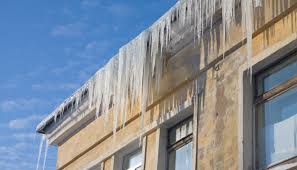 